На основании ст. 45, 46 Градостроительного кодекса Российской Федерации от 29.12. 2004   № 190-ФЗ, Положения о публичных слушаниях на территории муниципального образования Переволоцкий район Оренбургской области, утвержденного Решением Совета депутатов Переволоцкого района Оренбургской области от 27.07.2018  № 199 об утверждении «Положения о публичных слушаниях, общественных обсуждениях по вопросам градостроительной деятельности в муниципальном образовании Переволоцкий район Оренбургской области»:1. Провести публичные слушания 19.02.2020 в 10.00  часов местного времени в здании сельского дома культуры в                                                                              с. Адамовка,  ул. Центральная 2а,  по вопросу  рассмотрения проекта  планировки территории совмещенного с проектом межевания территории для проектирования и строительства объекта АО «Оренбургнефть»: 4279П «Строительство ВЛ 35кВ от ВЛ 35кВ «Переволоцкая-Адамовка» и ПС 35/6 кВ на Восточно-Капитоновском месторождении»на территории муниципального образования  Адамовский сельсовет Переволоцкого района Оренбургской области.2. Провести публичные слушания 19.02.2020 в 11.30  часов местного времени в здании сельского дома культуры в                                                                              с. Мамалаевка, ул. Клубная 2/2,  по вопросу  рассмотрения проекта  планировки территории совмещенного с проектом межевания территории для проектирования и строительства объекта АО «Оренбургнефть»: 4279П «Строительство    ВЛ     35кВ   от   ВЛ    35кВ     «Переволоцкая-Адамовка»  и ПС 35/6 кВ на Восточно-Капитоновском месторождении» на территории муниципального образования  Мамалаевский сельсовет Переволоцкого района Оренбургской области.3. Провести публичные слушания 19.02.2020 в 15.00  часов местного времени в здании администрации поссовета в                                                                              п. Переволоцкий, ул. Ленинская 85,  по вопросу  рассмотрения проекта  планировки    территории    совмещенного с проектом межевания территории для проектирования и строительства объекта АО «Оренбургнефть»: 4279П «Строительство ВЛ 35кВ от ВЛ 35кВ «Переволоцкая-Адамовка»  и ПС 35/6 кВ на Восточно-Капитоновском месторождении» на территории муниципального образования  Переволоцкий поссовет Переволоцкого района Оренбургской области.4. Предложить жителям муниципальных образований  Адамовский, Мамалаевский сельсоветы, Переволоцкий поссовет, правообладателям земельных участков и объектов капитального строительства на территории муниципальных образований Адамовский, Мамалаевский сельсоветы, Переволоцкий поссовет, иным заинтересованным лицам не позднее чем до 18.02.2020 до 17.00 местного времени  представить письменные предложения и замечания по вопросу, указанному в пункте 1  настоящего постановления, а также письменные извещения о своем желании принять участие в публичных слушаниях по адресу:   с. Адамовка, ул. Советская, 1, тел. 8(35338)23-5-41; с. Мамалаевска,  ул. Клубная 2/2, тел. 8 (35338) 23-3-41;   П. Переволоцкий, ул. Ленинская,85, тел 8(35338) 21-5-33; п. Переволоцкий, ул. Ленинская 76, тел. 8(35338) 21-5-36, кабинет № 114.5. Предложить жителям муниципальных образований  Адамовский, Мамалаевский сельсоветы, Переволоцкий поссовет, правообладателям земельных участков и объектов капитального строительства на территории муниципальных образований Адамовский, Мамалаевский сельсоветы, Переволоцкий поссовет, иным заинтересованным лицам принять участие в данных публичных слушаниях.6. Отделу по архитектуре, капитальному строительству и инвестициям администрации района  опубликовать оповещение о месте и дате  проведения публичных слушаний, обеспечить  проведение публичных слушаний с   участием заявителя по проекту планировки территории совмещенного с проектом межевания территории для проектирования и строительства       объекта АО «Оренбургнефть»: 4279П «Строительство ВЛ 35кВ от ВЛ 35кВ «Переволоцкая-Адамовка» и ПС 35/6 кВ на Восточно-Капитоновском месторождении» Переволоцкого района Оренбургской области, подготовку заключения о результатах публичных слушаний и опубликование  его в газете «Светлый путь». Публикация оповещения и заключения    публичных слушаний осуществляется за счет средств АО «Оренбургнефть».7. Контроль за исполнением настоящего постановления возложить на заместителя главы администрации района по оперативному управлению и экономическим вопросам  Ермоша А.В.8. Постановление вступает в силу со дня  его подписания и подлежит опубликованию на официальных сайтах  муниципальных образований  Переволоцкий район, Адамовский,   Мамалаевский сельсоветы, Переволоцкий поссовет.Глава района                                                                                   Н.И. СорокинРазослано: Ермошу А.В, отделу по архитектуре, капитальному строительству и инвестициям, МО Адамовский сельсовет, Мамалаевский сельсовет, Переволоцкий поссовет, АО «Оренбургнефть»,  ООО «СамараНИПИнефть»,  Потапову А.А, прокурору.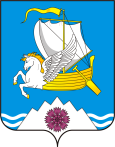            АДМИНИСТРАЦИЯ   ПЕРЕВОЛОЦКОГО РАЙОНА    ОРЕНБУРГСКОЙ ОБЛАСТИ            ПОСТАНОВЛЕНИЕ          22.01.2020       №   28-пО проведении публичных  слушаний по рассмотрению проекта планировки территории совмещенного с проектом межевания территории для проектирования и строительства объекта  АО «Оренбургнефть»: 4279П «Строительство ВЛ 35кВ от ВЛ 35кВ «Переволоцкая-Адамовка» и ПС 35/6 кВ на Восточно-Капитоновском месторождении»